Recette(s) autorisée(s) pour publications sur le site web « http://Pureequecestbon.fsaa.ulaval.ca  »S.V.P. cochez la ou les Section(s) pour laquelle/lesquelles vous donnez l'autorisation de publication:Merci de participer à la visibilité et à l'expertise des diététistes-nutritionnistes en dysphagie!S.V.P. veuillez compléter la fiche de l’analyse nutritionnelle Formulaire d’évaluation rhéologique des aliments servis à la clientèle dysphagiqueObservation à température de service Évaluation des textures à température de serviceL’aliment est organoleptiquementCommentaires : Veuillez insérer la photo de votre plat dans le cadre ci-dessous :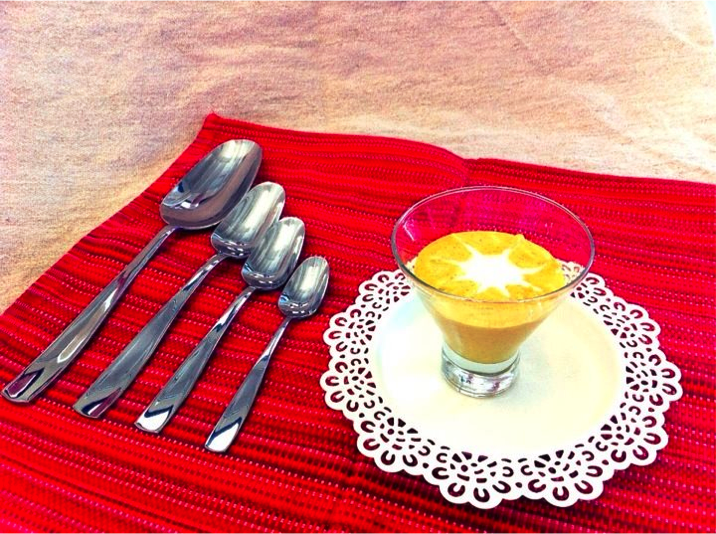 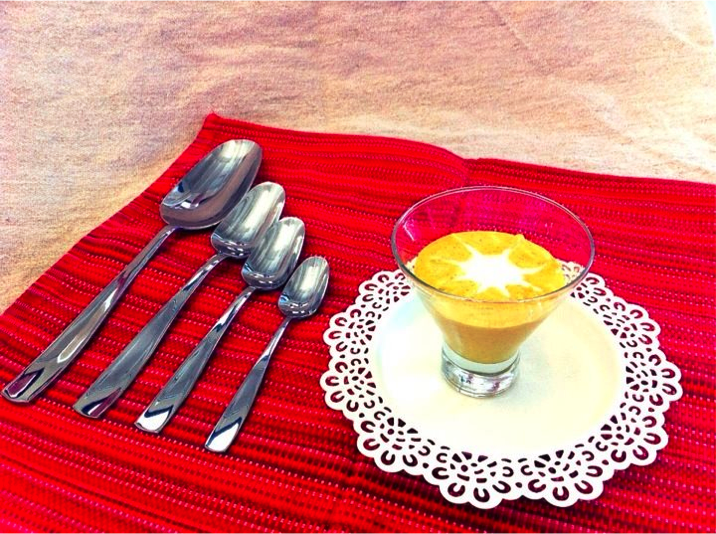 Titre de la recetteRecette IRecette IIRecette IIINom de la personne responsable:
(en lettre d'imprimerie)Poste occupé:Signature:Date:Équipe de création :Date :Titre de la recette :Texture :Purée Hachée Hachée Molle Molle Tendre Consistance :Nectar (cm/30 sec.Nectar (cm/30 sec.Miel  cm/30 sec.Miel  cm/30 sec.Pouding cm/30 secPouding cm/30 secGrosseur de la portion :Équipement de production :Nombre de portions/Rendement :Température de service :Ustensile de service :Casserole de service :Quantités :Ingrédients :250 mL (111 g)Carottes râpées200 mL (94 g)Oignon jaune coupé en petits cubes150 mL (90 g)Céleri coupé en petits cubes2 (14 g)Gousses d’ail hachées125 mL (89 g)Huile de canola250 mL (174 g)Pois chiches en conserve, rincés et égouttés60 mL (54 g)Jus de citron frais175 mL (88 g)Farine de soya125 mL (52 g)Amandes moulues15 mL (5,4 g)Curcuma1 pincée (0,6 g)Sel2,5 mL (0,8 g)Poivre5 mL (1,1 g)Origan séché5 mL (0,6 g)Persil séché200 mL (173 g)Boisson de soya non sucrée (avant cuisson)8 mL (5,6 g)Bouillon de légumes en poudre150 mL (153 g)Tofu ferme soyeux râpé30 mL (32 g)Blanc d’œuf pasteurisé250 mL (204 g)Boisson de soya non sucrée (après cuisson)Préparation :Préchauffer le four à 350° F et chemiser un moule à pain de 8 par 4 pouces avec du papier parchemin humide.Mélanger les carottes, les oignons, le céleri, l’ail, l’huile de canola, les pois chiches, le jus de citron, la farine de soya et les amandes moulues dans un grand bol.   Ajouter la farine de soya dans le mélange de légumes. Bien mélanger.Ajouter le curcuma, le sel,  le poivre et les herbes séchées.  Ajouter graduellement le bouillon de légumes à la boisson de soya tout en mélangeant.Verser la préparation de légumes et les liquides dans le Thermomix. Mélanger la préparation pendant une minute à une intensité de 5. Verser le mélange obtenu dans le moule à pain. Cuire au four 20 minutes.Démouler le végépâté et le couper en morceaux.  Remettre dans le Thermomix.Ajouter graduellement le tofu, le blanc d’œuf pasteurisé, la boisson de soya. Réduire en purée à une intensité de 10 pendant 3 minutes ou jusqu’à ce que la texture ait l’apparence d’un pouding.Commentaires : Température de service : température ambianteDépendamment de la tolérance, il peut être intéressant d’augmenter la quantité d’assaisonnements.Conservation :  Le végépâté se conserve au moins 4 jours au réfrigérateur sans modification des qualités organoleptiques.Valeurs nutritives (si disponibles)% VQCaloriesLipides	Saturés6	+ Trans6Lipides polyinsaturés oméga-62Lipides polyinsaturés oméga-30,6Lipides monoinsaturés6CholestérolSodiumGlucides	Fibres	SucresProtéinesVitamine AVitamine CCalciumFerVitamine DPrésence de synérèse : Présence de synérèse : Grosseur des particules : 0,5 mm de diamètreGrosseur des particules : 0,5 mm de diamètreHomogénéité : Hétérogénéité : Purée lisse : Purée texturée : Texture monophase : Textures multiphases : Très faibleFaibleModéréeÉlevéeFermetéAdhésionCohésionÉlasticitéExcellentBonAcceptablePassableMédiocre